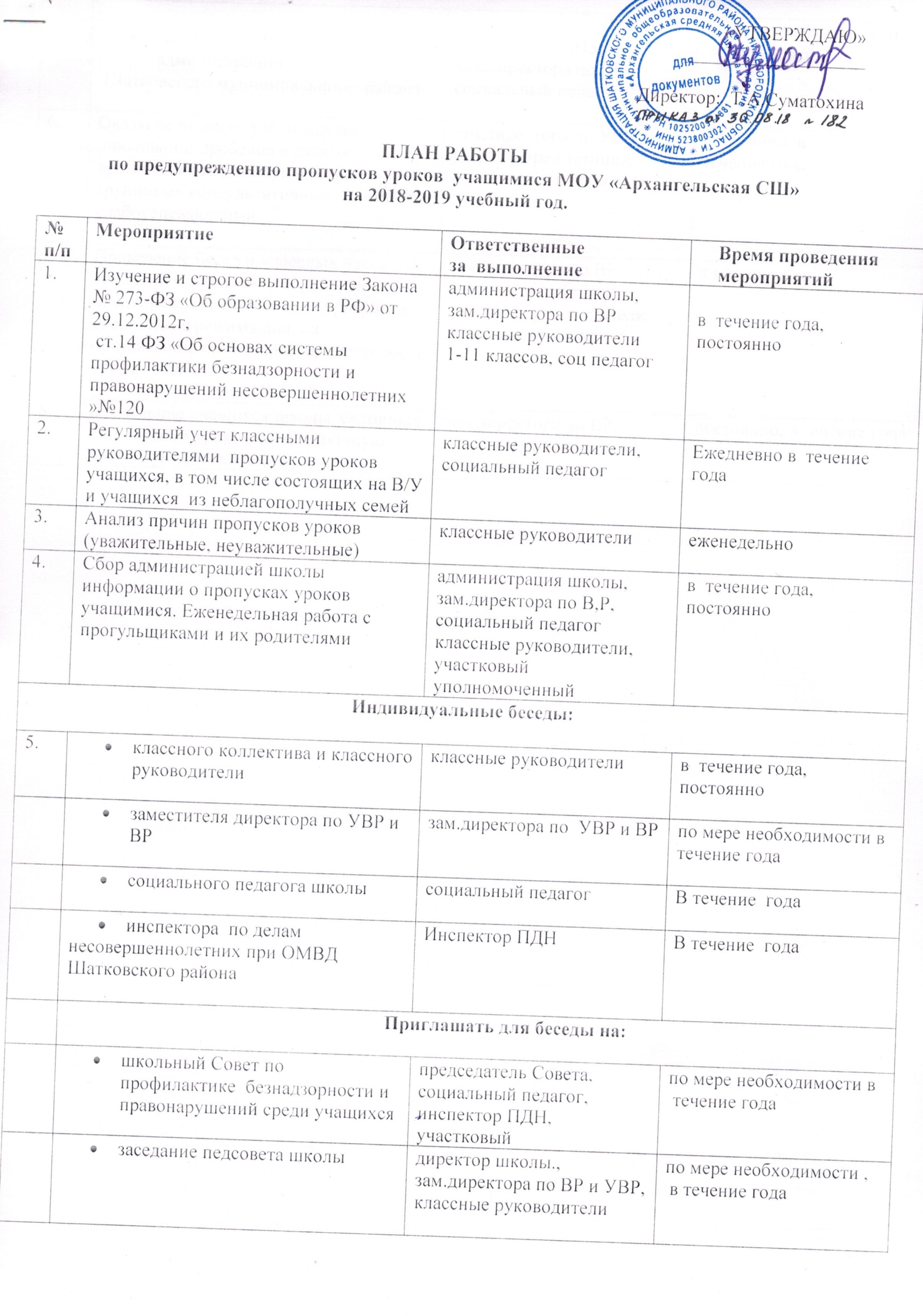 заседание КДН и ЗП  при администрации Шатковского муниципального  районаИнспектор КДНиЗП, зам.директора по ВР.,социальный педагогпо мере необходимости в течение года6.Оказание помощи учащимся по ликвидации пробелов в знаниях: организация индивидуальных и групповых консультативных занятий со слабоуспевающимизам.директора по УВР.,учителя-предметники, классные руководители постоянно, втечение года7.Проведение бесед и классных часов  среди обучающихся   направленных на предупреждение пропусков уроков, на соблюдение режима дня, на организацию свободного  времени после уроков в школезам.директора по ВР учителя-предметники,классные  руководители, социальный педагог  в течение года,  8.Вовлечение учащихся школы, склонных к пропускам уроков, во внеурочную  досуговую деятельность зам.директора по ВР, классные руководители, социальный педагогпостоянно, в течение года